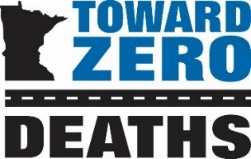 Center for Transportation StudiesProfessional Development Hours Credit Statement for Registrant RecordsThe table below shows the professional development hours (PDH) that can be earned for the continuing education activities included in the Center for Transportation Studies Toward Zero Deaths Stakeholder Webinar held virtually on Wednesday, August 17, 2022. Name: __________________________________________________________________		Date: __________________SESSIONSSESSIONSSESSIONSSESSIONSSESSIONSDAYTIMETITLEHOURS AVAILABLEHOURS EARNEDAugust 17, 20229:00-10:15amA look to the future:  Advanced Vehicle Technology and IIJA—Taking Traffic Safety to the Next Level1.25Total PDH Units:Total PDH Units:Total PDH Units:1.25